Meeting AgendaWelcome new coordinators, Dr. Melinda Lyles, SOBT, and Dr. Regina Miller, SOEDetermine Spring 2021 meeting scheduleOnline Teaching Certification / GWCUsing Sections in GWCNeed meeting schedule dates/times for completersNew coordinator description and minimum requirements: Summer 2021 and beyondCourse coordinatorDEV 101QM Master ReviewerTraining coordinatorsGWCDEV 101QM Peer Reviewer / QM APPQMR FacilitatorMaster Course Progression Plan – Due 03/01/21Open DiscussionFuture Meeting ScheduleTBDeLearning Coordinators’ Meeting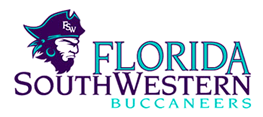 Rozalind JesterMonthly MeetingDate:12/03/2020Location:ZoomTime:2:30 pm – 3:30 pmhttps://fsw.zoom.us/j/778311811